Campania ICEO Pentr-un Trilinguism Flexibil 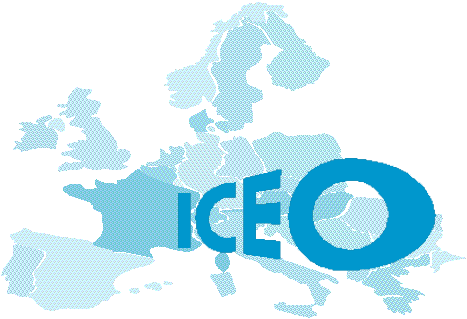  			      în Europa.   ----------------------SEMNEAZĂ PETIȚIA NOASTRĂ I C E OInstitut de Coopération avec l’Europe centrale et OrientaleSite : www.association-iceo.fr    -    Courriel :  info-iceo@association-iceo.frAdresse postale : BP 6063 – Malbosc -  F-34086 MONTPELLIER Cedex 4 (France)  Tél :  33.467.928.533  et  33.606.678.162Nume, Prenume:Profesie :(Elaborarea în câteva linii)Oraș / Ţară :Email:Tel :(Nu vor fi difuzate )